MethodenschnäppchenBiografische Methoden in kleinen virtuellen Dosen für Trainer*innen & Coaches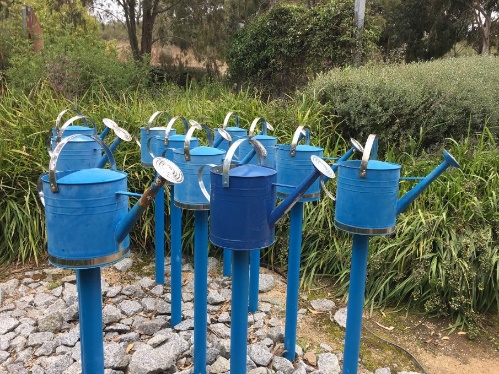 Für die Gestaltung von biografischem Arbeiten mit Gruppen und Einzelpersonen brauchen Sieneue Anregungen & Methoden für Anfang, Mitte und AbschlussReflexion & Austausch mit Kolleg*innenpassgenaue Methoden für Ihre Zielgruppe(n)In diesen virtuellen Methodenschnäppchen lernen Sie unterschiedliche Trainerinnen mit ihrer Art zu arbeiten kennen und bekommen so neue Anregungen für Ihren Arbeitsalltag. Sie probieren die Methoden aus – in Einzelarbeit, als Paarübung oder in der ganzen Gruppe. Gemeinsam werden die Methoden reflektiert und Ihren jeweiligen Arbeitsfeldern, Rahmenbedingungen und Zielgruppen angepasst. Gesine Hirtler-Rieger, M.A. | Journalistin, Trainerin für kreatives und biografisches Schreiben | Vilshofen Susanne Hölzl, M.A. | Unternehmensberaterin und Trainerin, Erwachsenenbildnerin| Göming/ Sbg.Dagmar Köhler | Diplom Sozialpädagogin, Dozentin und Kritzlerin | München Birgit Lattschar | Dipl. Pädagogin, Systemische Beraterin und Supervisorin (SG) | Dackenheim/PfalzNadja Graeser, M.A. | Erwachsenenbildnerin, pädagogische Referentin der EAEW | StuttgartAlle Trainerinnen sind Lehrtrainerinnen von LebensMutig e.V.  – Gesellschaft für Biografiearbeit Dies ist eine Kooperation der Evangelischen Erwachsenen- und Familienbildung in Württemberg (EAEW) und LebensMutig e.V. – Gesellschaft für Biografiearbeit www.lebensmutig.de.Sie können die Häppchen einzeln konsumieren oder die ganze Reihe buchen.Kosten für die ganze Reihe: 100,00 €, Einzelhäppchen: 30,00 €Anmeldung über EAEW-Landesstelle, Büchsenstraße 37, 70174 Stuttgart, Tel. 0711/22 93 63 – 460, info@eaew.de, www.eaew.de Teilnahmebegrenzung: 15 PersonenTechnische Voraussetzungen: 
Das Seminar findet über die Videoplattform Zoom statt (Serverstandort Deutschland). Sie benötigen einen Laptop oder Computer mit Kamera, Mikrophon und Lautsprecher. Die Teilnahme über Handy ist nicht zu empfehlen, weil einzelne Funktionen dann nicht genutzt werden können. Kurz vor dem Termin erhalten Sie per E-Mail eine Einladung zum Workshop mit einer einfachen Bedienungsanleitung. Der virtuelle Seminarraum ist ab 18:45 geöffnet, um mögliche technische Hilfestellungen geben zu können.Wir freuen uns aufs Kennenlernen und/oder Wiedersehen in diesem virtuellen Seminarraum, um voneinander und miteinander zu lernen.Dienstag, 29.9.202019:00-21:00Ein guter Anfang ist die halbe Miete …Einen guten Beginn finden Susanne HölzlTechnik & Orga: Nadja GraeserDienstag, 27.10.202019:00-21:00Jede*r kann malen! Zeichnen und Kritzeln als kreative MethodenDagmar KöhlerTechnik & Orga: Susanne HölzlDienstag, 24.11.202019:00-21:00Das Glück in Worte fassenKreative SchreibmethodenGesine Hirtler-RiegerTechnik & Orga: Susanne HölzlDienstag, 29.12.202019:00-21:00Am Ende ist alles gut …Einen guten Abschluss finden Birgit Lattschar Technik & Orga: Nadja Graeser